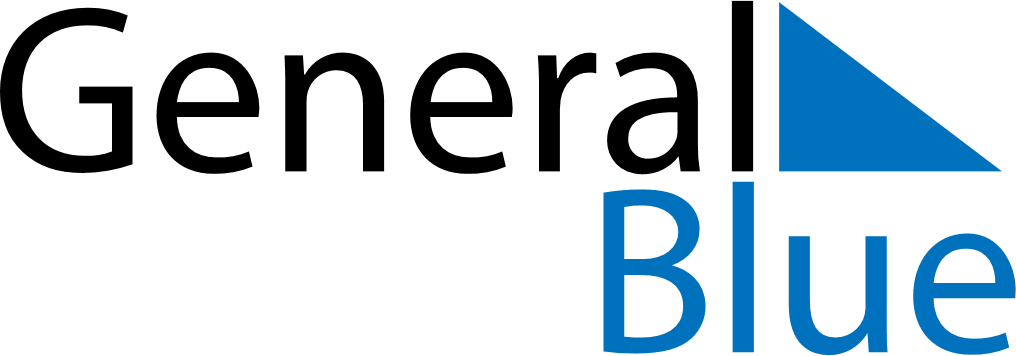 June 2024June 2024June 2024June 2024June 2024June 2024June 2024Kage, Vaesterbotten, SwedenKage, Vaesterbotten, SwedenKage, Vaesterbotten, SwedenKage, Vaesterbotten, SwedenKage, Vaesterbotten, SwedenKage, Vaesterbotten, SwedenKage, Vaesterbotten, SwedenSundayMondayMondayTuesdayWednesdayThursdayFridaySaturday1Sunrise: 2:16 AMSunset: 10:51 PMDaylight: 20 hours and 34 minutes.23345678Sunrise: 2:13 AMSunset: 10:54 PMDaylight: 20 hours and 40 minutes.Sunrise: 2:11 AMSunset: 10:57 PMDaylight: 20 hours and 46 minutes.Sunrise: 2:11 AMSunset: 10:57 PMDaylight: 20 hours and 46 minutes.Sunrise: 2:08 AMSunset: 11:00 PMDaylight: 20 hours and 52 minutes.Sunrise: 2:05 AMSunset: 11:03 PMDaylight: 20 hours and 57 minutes.Sunrise: 2:03 AMSunset: 11:06 PMDaylight: 21 hours and 3 minutes.Sunrise: 2:00 AMSunset: 11:09 PMDaylight: 21 hours and 8 minutes.Sunrise: 1:58 AMSunset: 11:12 PMDaylight: 21 hours and 13 minutes.910101112131415Sunrise: 1:56 AMSunset: 11:14 PMDaylight: 21 hours and 18 minutes.Sunrise: 1:53 AMSunset: 11:17 PMDaylight: 21 hours and 23 minutes.Sunrise: 1:53 AMSunset: 11:17 PMDaylight: 21 hours and 23 minutes.Sunrise: 1:51 AMSunset: 11:19 PMDaylight: 21 hours and 27 minutes.Sunrise: 1:50 AMSunset: 11:21 PMDaylight: 21 hours and 31 minutes.Sunrise: 1:48 AMSunset: 11:23 PMDaylight: 21 hours and 35 minutes.Sunrise: 1:47 AMSunset: 11:25 PMDaylight: 21 hours and 38 minutes.Sunrise: 1:45 AMSunset: 11:27 PMDaylight: 21 hours and 41 minutes.1617171819202122Sunrise: 1:44 AMSunset: 11:28 PMDaylight: 21 hours and 44 minutes.Sunrise: 1:43 AMSunset: 11:30 PMDaylight: 21 hours and 46 minutes.Sunrise: 1:43 AMSunset: 11:30 PMDaylight: 21 hours and 46 minutes.Sunrise: 1:43 AMSunset: 11:31 PMDaylight: 21 hours and 47 minutes.Sunrise: 1:42 AMSunset: 11:32 PMDaylight: 21 hours and 49 minutes.Sunrise: 1:42 AMSunset: 11:32 PMDaylight: 21 hours and 49 minutes.Sunrise: 1:42 AMSunset: 11:32 PMDaylight: 21 hours and 50 minutes.Sunrise: 1:43 AMSunset: 11:32 PMDaylight: 21 hours and 49 minutes.2324242526272829Sunrise: 1:43 AMSunset: 11:32 PMDaylight: 21 hours and 48 minutes.Sunrise: 1:44 AMSunset: 11:32 PMDaylight: 21 hours and 47 minutes.Sunrise: 1:44 AMSunset: 11:32 PMDaylight: 21 hours and 47 minutes.Sunrise: 1:45 AMSunset: 11:31 PMDaylight: 21 hours and 45 minutes.Sunrise: 1:47 AMSunset: 11:30 PMDaylight: 21 hours and 43 minutes.Sunrise: 1:48 AMSunset: 11:29 PMDaylight: 21 hours and 40 minutes.Sunrise: 1:50 AMSunset: 11:28 PMDaylight: 21 hours and 37 minutes.Sunrise: 1:52 AMSunset: 11:26 PMDaylight: 21 hours and 34 minutes.30Sunrise: 1:54 AMSunset: 11:25 PMDaylight: 21 hours and 30 minutes.